Practical Workshop on Intellectual Property and Genetic Resources, Traditional Knowledge and Traditional Cultural Expressions/Folkloreorganized bythe World Intellectual Property Organization (WIPO)
andthe Access and Benefit-Sharing Capacity Development Initiative (ABS Initiative)Windhoek, Namibia, August 17 to 20, 2015LIST OF PARTICIPANTSprepared by the International Bureau of WIPO and the ABS InitiativeI.  INVITED PARTICIPANTS (in the alphabetical order of the names of the States and of the persons)CAMEROONAii Shatu ALI (Ms.), Executive Member, Indigenous Peoples of Africa Co-ordinating Committee (IPACC), Bamenda Ethel Bei CHAM EPSE NKUO (Ms.), Senior Staff, Ministry of Mines, Industry and Technological Development, YaoundéAlbun William Banye LEMNYUY, Sub-director, Waste, Toxic and Hazardous Chemicals Management, Ministry of Environment, Protection of Nature and Sustainable Development, YaoundéBruno MVONDO, Coordinator, National Council of Traditional Chiefs of Cameroon, Yaoundé ETHIOPIAAliye Dallu AMAJI, Trainer, Shade:  Local Communities, Biodiversity and Livelihood Improvement, Addis AbabaTadesse Worku ENGDASWE, Team Leader, Ethiopian Intellectual Property Office, 
Addis AbabaAshenafi Ayenew HAILU, Director, Ethiopian Biodiversity Institute (EBI), Addis Ababa Mersha YILMA (Ms.), Legal Advisor, Movement for Ecological Learning and Community Action (MELCA), Addis AbabaKENYACatherine BUNYASSI-KAHURIA (Ms.), Senior Legal Counsel, Kenya Copyright Board (KECOBO), Nairobi Ole Kaunga JOHNSON M.N., Honorary Technical Project Advisor, Laikipia Maasai, Nairobi Lucy MULENKEI (Ms.), Executive Director, Indigenous Information Network (IIN), Nairobi Mweu Ali MWANZEI, Enforcement Specialist, National Environment Management Authority (NEMA), NairobiNAMIBIASonner GERIA, Chairperson, Khwe Custodian Committee, Windhoek Lazarus KAIRABEB, Chief Administrator and Executive Officer, Nama Traditional Leaders Association, Windhoek Martha Kadafi KANGANDJO (Ms.), Manager, Eudafano Women’s Cooperative (EWC), Windhoek Stephanus Pieter MASILISO, Local Community Coordinator, Khwe Custodian Committee, WindhoekKauna SCHRODER (Ms.), Project Manager, Ministry of Environment and Tourism, WindhoekSOUTH AFRICALesley JANSEN (Ms.), Lawyer, Lawyers for Communities and the Environment, Natural Justice, Pretoria Collin LOUW, General-Secretary, South African San Institute (SASI), Kimberley Patience MAIMELA (Ms.), Executive Manager, Innovation and Creativity, Companies and Intellectual Property Commission (CIPC), Pretoria Yonah SELETI, Director, National Indigenous Knowledge Systems Office, Department of Science and Technology, Pretoria Helena Maria Wilhelmina STEENKAMP (Ms.), Office Manager, South African San Institute (SASI), KimberleyLactitia TSHITWAMULOMONI (Ms.), National Focal Point, Ministry of Environment, Department of Environmental Affairs, PretoriaUGANDAGilbert AGABA, Senior Registrar, Intellectual Property Rights, Ministry of Justice and Constitutional Affairs, Uganda Registration Services Bureau, KampalaChristine AKELLO, Senior Legal Counsel, National Environment Management Authority (NEMA), Kampala Margaret LOMONYANG (Ms.), Coordinator, Karamoja Women Cultural Organization, KampalaPenninah ZANINKA (Ms.), Technical Support and Communications, United Organization for Batwa Development in Uganda, KisoroZIMBABWEJohn KABARE, Senior Patent Examiner, African Regional Intellectual Property Organization (ARIPO), HarareII.  INTERNATIONAL BUREAU OF THE WORLD INTELLECTUAL PROPERTY ORGANIZATION (WIPO)Hai-Yuean TUALIMA (Ms.), WIPO Indigenous Fellow, Traditional Knowledge DivisionWend WENDLAND, Director, Traditional Knowledge DivisionIII.  THE ABS CAPACITY DEVELOPMENT INITIATIVE (ABSi)Suhel AL-JANABI, Co-Manager, ABS Capacity Development Initiative, WindhoekLena FEY (Ms.), Program Manager IPLCs, ABS Capacity Development Initiative, Germany Nadine PAULY (Ms.), Head, Event Management Department, ABS Capacity Development Initiative, Germany Pierre du PLESSIS, Advisor, African Union Commission, ABS Capacity Development Initiative, WindhoekOlivier RUKUNDO, Consultant, ABS Capacity Development Initiative, GermanySabine ZAJDERMAN (Ms.), Rapporteur, ABS Capacity Development Initiative, Germany[End of document]EEE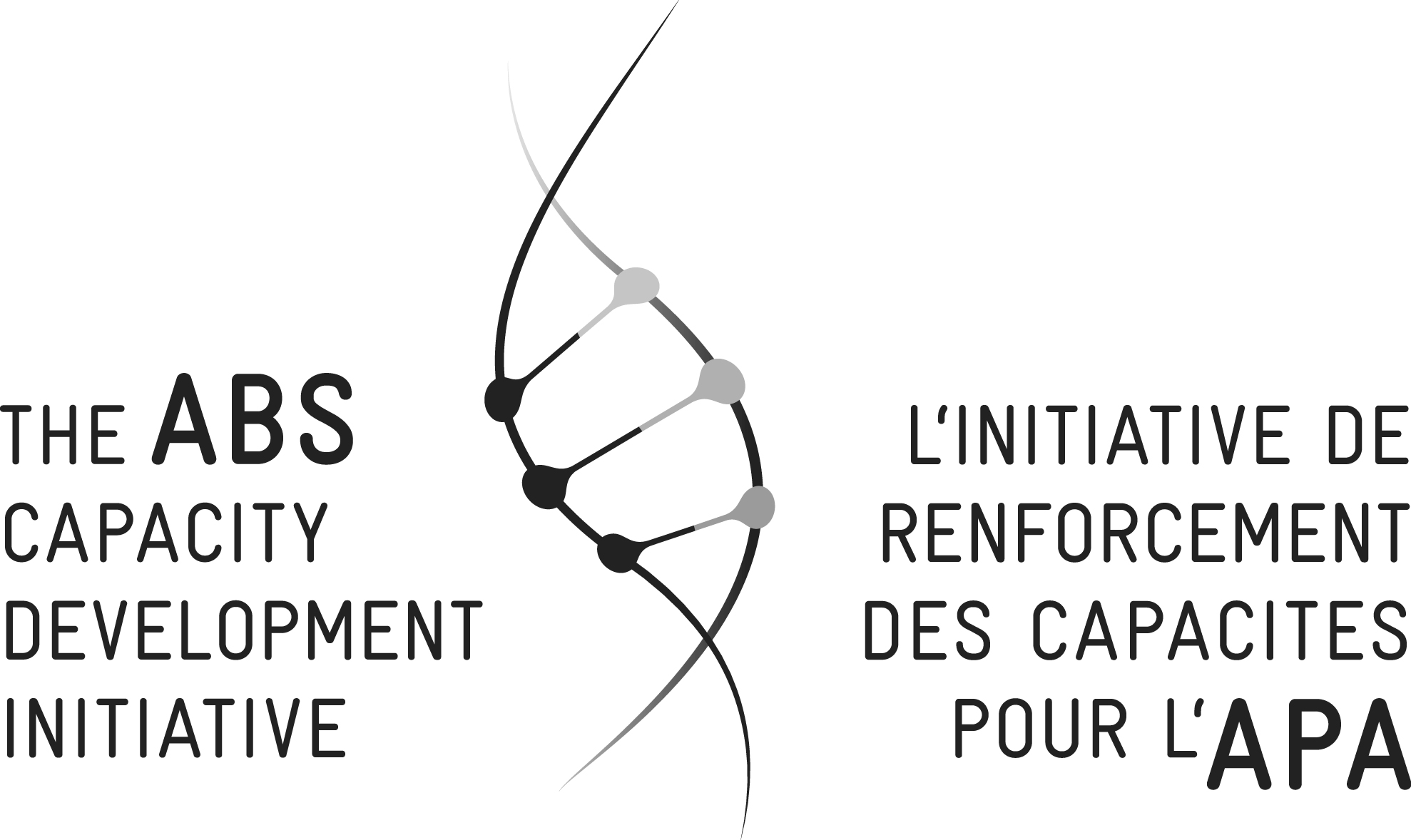 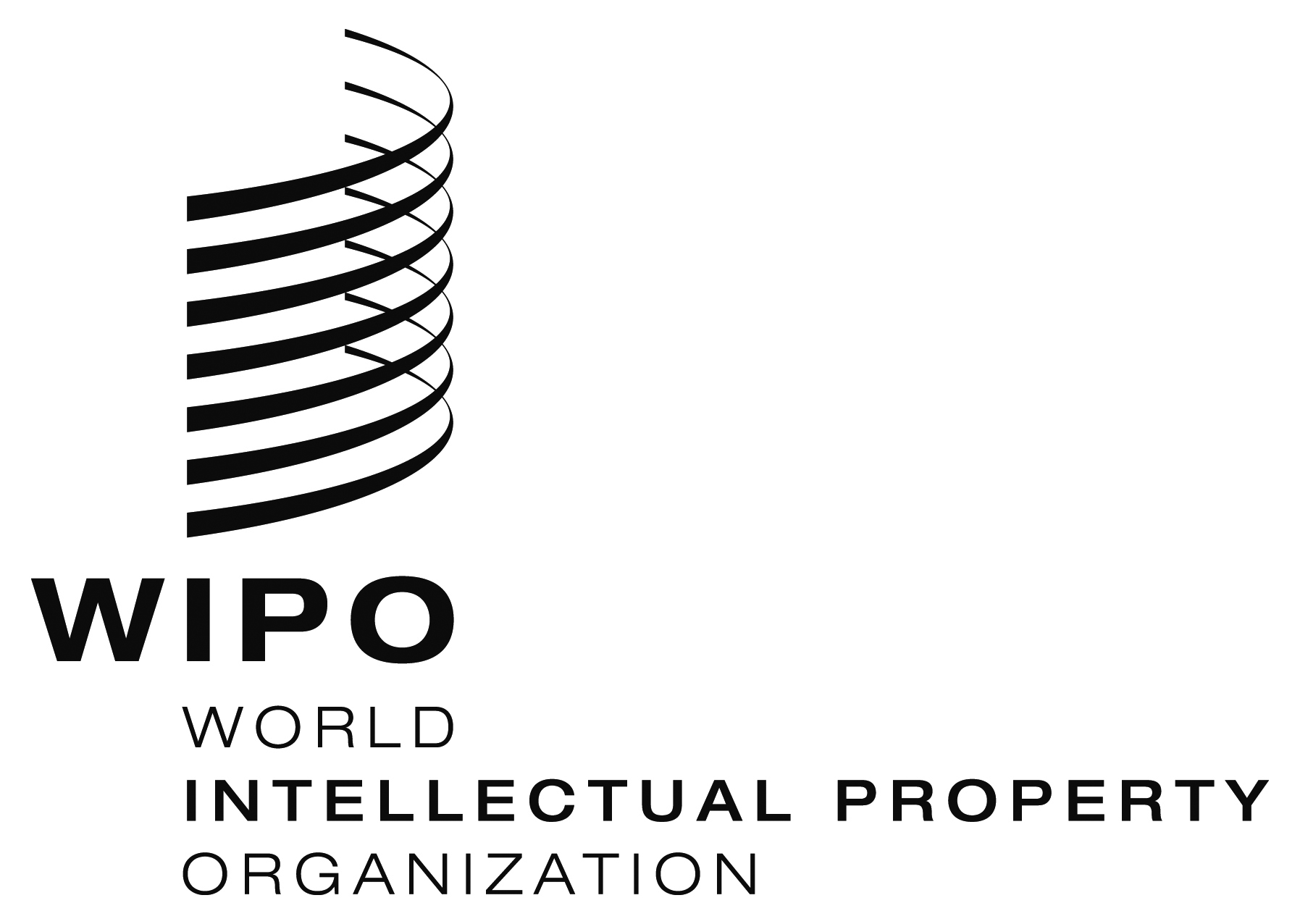 WIPO/IPTK/WDH/15/INF/1 WIPO/IPTK/WDH/15/INF/1 WIPO/IPTK/WDH/15/INF/1 ORIGINAL: EnglishORIGINAL: EnglishORIGINAL: EnglishDATE: August 31, 2015DATE: August 31, 2015DATE: August 31, 2015